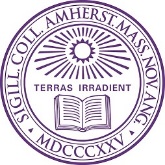 Amherst College Keefe Health Center95 College StreetAmherst, MA 01002Phone: (413) 542-2267 / Fax: (413) 542-2647Authorization to Release or Obtain Medical RecordsPatient Name: _____________________________________________    Date of Birth: ________________________Address: _______________________________________________________________________________________Phone Number: ________________________________  cell /  home /  work I hereby authorize Amherst College Health Center to:                                 Release information to:                              Obtain information from:Name of Person, Provider, Facility: __________________________________________________________________Address:________________________________________________________________________________________Phone Number: _________________________________  Fax Number: _____________________________________Method of communication (check all that apply)            Fax               Email              Mail              Talk to (on phone/in person)For the purposes of:        Continuing care    	        Transfer to new provider   	        Personal use                Other: ______________________From the following dates of care: _________________  to ____________________This authorization expires on: ___________________(if no date given, authorization expires 180 days from date below). Information to be disclosed:       Entire Medical Record                 Immunization Records               Laboratory Reports                           Radiology Results       Pathology Reports                        Office Visit Notes                        Operative/Procedure Reports         Mental Health           Other (specify portions of medical record requested): _______________________________________________Disclosures Requiring Special Consent (complete this section for release of specific privileged information)       _______ (initial) HIV/ AIDS:  I hereby authorize release of protected health information pertaining to HIV testing and/or diagnosis and/or treatment related to AIDS to the person or organization named above solely for the purpose indicated above.       _______ (initial) GENETIC TESTING:  I hereby authorize release of protected health information pertaining to genetic test results to the person or organization named above solely for the purpose indicated above.       _______ (initial) ALCOHOL AND DRUG TREATMENT:  I hereby authorize release of protected health information pertaining to alcohol and drug treatment to the person or organization named above solely for the purpose indicated above.I understand that I may revoke this authorization except to the extent that action has already been taken based on this authorization. Information disclosed under this authorization might be re-disclosed by the recipient, except disclosures requiring special consent, and this re-disclosure may no longer be protected by federal or state law. I have the right to revoke this authorization in writing at any time._______________________________________________________                         ____________________________          Signature of Patient or Patient’s Representative						Date